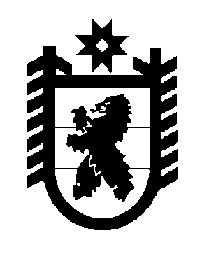 Российская Федерация Республика Карелия    ПРАВИТЕЛЬСТВО РЕСПУБЛИКИ КАРЕЛИЯПОСТАНОВЛЕНИЕот  24 января 2018 года № 22-Пг. Петрозаводск Об утверждении государственной программы Республики Карелия «Этносоциальное и этнокультурное развитие территорий традиционного проживания коренных народов»В целях реализации Стратегии социально-экономического развития Республики Карелия до 2020 года, утвержденной постановлением Законодательного Собрания Республики Карелия от 24 июня 2010 года № 1755-IV ЗС, в соответствии с перечнем государственных программ Республики Карелия, утвержденным распоряжением Правительства Республики Карелия от 23 марта 2017 года № 158р-П, Правительство Республики Карелия п о с т а н о в л я е т: 1. Утвердить прилагаемую государственную программу Республики Карелия «Этносоциальное и этнокультурное развитие территорий традиционного проживания коренных народов» (далее – государственная программа). 2. Рекомендовать органам местного самоуправления муниципальных районов в Республике Карелия принять участие в реализации мероприятий государственной программы в пределах полномочий.
           Глава Республики Карелия                                                              А.О. ПарфенчиковУтвержденапостановлением ПравительстваРеспублики Карелияот 24 января 2018 года № 22-П ГОСУДАРСТВЕННАЯ ПРОГРАММА РЕСПУБЛИКИ КАРЕЛИЯ«Этносоциальное и этнокультурное развитие территорий традиционного проживания коренных народов»ПАСПОРТгосударственной программы Республики Карелия«Этносоциальное и этнокультурное развитие территорий традиционного проживания коренных народов» I. Приоритеты и цели государственной политикив соответствующей сфере социально-экономического развитияРеспублики Карелия, описание основных целей и задачгосударственной программы Статьей 21 Конституции Республики Карелия закреплено, что в Республике Карелия осуществляются меры по возрождению, сохранению и свободному развитию карелов, вепсов и финнов, проживающих на ее территории. В Карелии проживают коренные народы: карелы и вепсы, а также этнолокальные группы коренного русского населения – заонежане, пудожане и поморы (далее – коренные народы). Вепсы включены в перечень коренных малочисленных народов Севера, Сибири и Дальнего Востока Российской Федерации. Республика гарантирует дополнительные права этим народам не потому, что они являются привилегированными этносами, а прежде всего в силу сложившихся неблагополучных для них социально-экономических и демографических обстоятельств. Угроза полного исчезновения этих народов (карелов и вепсов) реальна, о чем свидетельствуют итоги Всероссийской переписи населения 2010 года.Согласно пункту «м» части 1 статьи 72 Конституции Российской Федерации защита исконной среды обитания и традиционного образа жизни малочисленных этнических общностей находится в совместном ведении Российской Федерации и субъектов Российской Федерации.Приоритеты государственной политики в сфере этносоциального и этнокультурного развития народов, проживающих на территории Республики Карелия, определены в следующих стратегических документах Российской Федерации и Республики Карелия:1) в соответствии со Стратегией государственной национальной политики Российской Федерации на период до 2025 года, утвержденной Указом Президента Российской Федерации от 19 декабря 2012 года № 1666, одной из основных целей государственной национальной политики Российской Федерации является сохранение и развитие этнокультурного многообразия народов России, а одним из приоритетных направлений – обеспечение социально-экономических условий для эффективной реализации государственной национальной политики Российской Федерации.Стратегия национальной политики в Республике Карелия на период 
до 2025 года, утвержденная распоряжением Правительства Республики Карелия 
от 13 ноября 2015 года № 699р-П, в системе целей реализации государственной национальной политики в Республике Карелия предусматривает сохранение и развитие карелов и вепсов как самобытных этносов мирового сообщества;2) в соответствии со Стратегией социально-экономического развития Республики Карелия до 2020 года, утвержденной постановлением Законодательного Собрания Республики Карелия от 24 июня 2010 года                 № 1755-IV ЗС, социально-экономический эффект от реализации программ, проектов, мероприятий в сфере национальных и государственно-конфессиональных отношений состоит в укреплении единого этнополитического, этносоциального и этнокультурного пространства Республики Карелия как важного фактора устойчивого развития территории и ее целостности;3) в соответствии с Концепцией социально-экономического развития Республики Карелия на период до 2017 года, утвержденной постановлением Законодательного Собрания Республики Карелия от 15 ноября 2012 года               № 467-V ЗС, одним из приоритетных направлений деятельности Правительства Республики Карелия в сфере социальной политики является содействие обеспечению конституционных прав граждан на национальное (этнокультурное) развитие.В соответствии вышеуказанными документами сформирована цель государственной программы Республики Карелия «Этносоциальное и этнокультурное развитие территорий традиционного проживания коренных народов» (далее – государственная программа) – обеспечение этносоциального и этнокультурного развития территорий традиционного проживания коренных народов в Республике Карелия. Указанная цель полностью соответствует одной из целей государственной программы Российской Федерации «Реализация государственной национальной политики», утвержденной постановлением Правительства Российской Федерации от 29 декабря 2016 года № 1532, – сохранению и развитию этнокультурного многообразия народов России.Достижение указанной цели государственной программы будет осуществляться путем решения следующих задач:1) содействие этносоциальному развитию территорий традиционного проживания коренных народов в Республике Карелия;2) содействие этнокультурному развитию территорий традиционного проживания коренных народов в Республике Карелия.Карелы традиционно проживают в Олонецком, Пряжинском национальных муниципальных районах, Калевальском национальном районе, дисперсно – во всех муниципальных районах и городских округах в Республике Карелия (по итогам Всероссийской переписи населения 2010 года). Этнолокальные группы коренного русского населения (заонежане, пудожане, поморы) традиционно проживают на территории Беломорского, Кемского, Лоухского, Медвежьегорского и Пудожского муниципальных районов. Вепсы Республики Карелия имеют статус коренного малочисленного народа Российской Федерации (постановление Правительства Российской Федерации от 24 марта 2000 года № 255) и коренного малочисленного народа Севера, Сибири и Дальнего Востока Российской Федерации (распоряжение Правительства Российской Федерации от 17 апреля 2006 года 
№ 536-р). В соответствии с распоряжением Правительства Российской Федерации от 8 мая 2009 года № 631-р местами их традиционного проживания являются Шелтозерское, Шокшинское и Рыборецкое вепсские сельские поселения Прионежского муниципального района. Сведения о показателях (индикаторах) государственной программы приведены в приложении 1 к государственной программе.Информация об основных мероприятиях (мероприятиях) государственной программы представлена в приложении 2 к государственной программе.Сведения об основных мерах правового регулирования в сфере реализации государственной программы даны в приложении 3 к государственной программе.Финансовое обеспечение реализации государственной программы за счет средств бюджета Республики Карелия приведено в приложении 4 к государственной программе.Финансовое обеспечение и прогнозная (справочная) оценка расходов бюджета Республики Карелия (с учетом средств федерального бюджета), бюджетов государственных внебюджетных фондов, консолидированных бюджетов муниципальных образований и юридических лиц на реализацию целей государственной программы представлены в приложении 5 к государственной программе.Сведения о показателях (индикаторах) в разрезе муниципальных образований даны в приложении 6 к государственной программе.II. Методика расчета и условия предоставления субсидийместным бюджетам из бюджета Республики Карелия на реализациюмероприятий по поддержке экономического и социального развития коренных малочисленных народов Севера, Сибири и Дальнего Востока 1. Субсидии на реализацию мероприятий по поддержке экономического и социального развития коренных малочисленных народов Севера, Сибири и Дальнего Востока предоставляются бюджетам муниципальных образований в целях создания условий для повышения доступности для коренных малочисленных народов объектов социальной и инженерной инфраструктуры, развития сферы образования, культуры и медицинского обслуживания коренных малочисленных народов, в том числе в целях проведения этнокультурных мероприятий, сохранения видов традиционной хозяйственной деятельности коренных малочисленных народов и их материально-экономического обеспечения.Условиями предоставления субсидий являются:наличие муниципального образования, на территории которого постоянно проживают коренные малочисленные народы, ведущие традиционный образ жизни и занимающиеся традиционными видами хозяйственной деятельности, в перечне мест традиционного проживания и традиционной хозяйственной деятельности коренных малочисленных народов Российской Федерации, утвержденном распоряжением Правительства Российской Федерации от 8 мая 2009 года № 631-р (Рыборецкое, Шокшинское, Шелтозерское вепсские сельские поселения Прионежского муниципального района);реализация муниципальным образованием мероприятий по созданию условий для повышения доступности для коренных малочисленных народов объектов социальной и инженерной инфраструктуры, развития сферы образования, культуры и медицинского обслуживания коренных малочисленных народов, в том числе проведение этнокультурных мероприятий, сохранение видов традиционной хозяйственной деятельности коренных малочисленных народов и их материально-экономическое обеспечение;наличие документов, подтверждающих право муниципальной собственности на объекты, ремонтируемые за счет средств субсидии.Распределение субсидий среди вепсских сельских поселений, входящих в состав Прионежского муниципального района, осуществляется главным администратором бюджетных средств на основании заявок органов местного самоуправления вепсских сельских поселений и Прионежского муниципального района. В заявках указываются необходимый объем средств в пределах предусмотренных субсидий, расходное обязательство, на осуществление которого предоставляются субсидии, и срок возникновения расходного обязательства.Объем субсидии рассчитывается по следующей формуле: Cкомп = Cобщ – Соив,где:Cкомп – объем субсидии бюджету Прионежского муниципального района (бюджетам вепсских сельских поселений) на реализацию мероприятий по поддержке экономического и социального развития коренных малочисленных народов Севера, Сибири и Дальнего Востока;Собщ – общий объем бюджетных ассигнований, утвержденный законом Республики Карелия о бюджете Республики Карелия на очередной финансовый год и плановый период, на реализацию мероприятий по поддержке экономического и социального развития коренных малочисленных народов Севера, Сибири и Дальнего Востока; Соив – объем бюджетных ассигнований, переданный органам исполнительной власти Республики Карелия для реализации в рамках своих полномочий мероприятий по поддержке экономического и социального развития коренных малочисленных народов Севера, Сибири и Дальнего Востока в местах их традиционного проживания.Приложение 1к государственной программеСВЕДЕНИЯО ПОКАЗАТЕЛЯХ (ИНДИКАТОРАХ) ГОСУДАРСТВЕННОЙ ПРОГРАММЫ, ПОДПРОГРАММ, ДОЛГОСРОЧНЫХ ЦЕЛЕВЫХ ПРОГРАММ И ИХ ЗНАЧЕНИЯХ  Приложение 2к государственной программеИНФОРМАЦИЯОБ ОСНОВНЫХ МЕРОПРИЯТИЯХ (МЕРОПРИЯТИЯХ), ДОЛГОСРОЧНЫХЦЕЛЕВЫХ ПРОГРАММАХ, ПОДПРОГРАММАХ ГОСУДАРСТВЕННОЙ ПРОГРАММЫПриложение 3к государственной программеСВЕДЕНИЯОБ ОСНОВНЫХ МЕРАХ ПРАВОВОГО РЕГУЛИРОВАНИЯ В СФЕРЕРЕАЛИЗАЦИИ ГОСУДАРСТВЕННОЙ ПРОГРАММЫПриложение 6к государственной программеСВЕДЕНИЯО ПОКАЗАТЕЛЯХ (ИНДИКАТОРАХ) В РАЗРЕЗЕ МУНИЦИПАЛЬНЫХ ОБРАЗОВАНИЙ_____________Ответственный исполнитель государственной программыМинистерство национальной и региональной политики Республики КарелияСоисполнители государственной программыотсутствуютУчастники государственной программыМинистерство культуры Республики Карелия,Министерство образования Республики Карелия,Министерство здравоохранения Республики Карелия,Министерство по делам молодежи, физической культуре и спорту Республики Карелия,Министерство сельского и рыбного хозяйства Республики Карелия,Управление труда и занятости Республики Карелия,Управление по охране объектов культурного наследия Республики КарелияЦель государственной программыобеспечение этносоциального и этнокультурного развития территорий традиционного проживания коренных народов в Республике КарелияЗадачи государственной программы1) содействие этносоциальному развитию территорий традиционного проживания коренных народов в Республике Карелия;2) содействие этнокультурному развитию территорий традиционного проживания коренных народов в Республике КарелияЭтапы и сроки реализации государственной программысроки реализации: 2018 – 2020 годы.Этапы реализации государственной программы не выделяютсясроки реализации: 2018 – 2020 годы.Этапы реализации государственной программы не выделяютсясроки реализации: 2018 – 2020 годы.Этапы реализации государственной программы не выделяютсясроки реализации: 2018 – 2020 годы.Этапы реализации государственной программы не выделяютсяОбъем финансового обеспечения государственной программыГодВсего, тыс. рублейВ том числеВ том числеОбъем финансового обеспечения государственной программыГодВсего, тыс. рублейза счет средств бюджета Республики Карелияза счет безвозмездных поступлений в бюджет Республики КарелияОбъем финансового обеспечения государственной программы20183 998,501 341,002 657,50Объем финансового обеспечения государственной программы20193 955,201 188,502 766,70Объем финансового обеспечения государственной программы20203 865,101 098,602 766,50Объем финансового обеспечения государственной программыИтого11 818,803 628,108 190,70Ожидаемый конечный результат реализации государственной программырост уровня удовлетворенности граждан степенью этносоциального и этнокультурного развития территорий традиционного проживания коренных народов до 77 % (в 1,1 раза)рост уровня удовлетворенности граждан степенью этносоциального и этнокультурного развития территорий традиционного проживания коренных народов до 77 % (в 1,1 раза)рост уровня удовлетворенности граждан степенью этносоциального и этнокультурного развития территорий традиционного проживания коренных народов до 77 % (в 1,1 раза)рост уровня удовлетворенности граждан степенью этносоциального и этнокультурного развития территорий традиционного проживания коренных народов до 77 % (в 1,1 раза)№п/пНаименование цели (задачи)Целевой индикатор (показатель результата) (наименование)Единица изме-ренияЗначения показателей по годамЗначения показателей по годамЗначения показателей по годамЗначения показателей по годамОтношение значения показателя последнего года реализации государственной программы к отчетному году№п/пНаименование цели (задачи)Целевой индикатор (показатель результата) (наименование)Единица изме-рения2017201820192020Отношение значения показателя последнего года реализации государственной программы к отчетному году123456789Государственная программа Республики Карелия «Этносоциальное и этнокультурное развитие территорий традиционного проживания коренных народов» Государственная программа Республики Карелия «Этносоциальное и этнокультурное развитие территорий традиционного проживания коренных народов» Государственная программа Республики Карелия «Этносоциальное и этнокультурное развитие территорий традиционного проживания коренных народов» Государственная программа Республики Карелия «Этносоциальное и этнокультурное развитие территорий традиционного проживания коренных народов» Государственная программа Республики Карелия «Этносоциальное и этнокультурное развитие территорий традиционного проживания коренных народов» Государственная программа Республики Карелия «Этносоциальное и этнокультурное развитие территорий традиционного проживания коренных народов» Государственная программа Республики Карелия «Этносоциальное и этнокультурное развитие территорий традиционного проживания коренных народов» Государственная программа Республики Карелия «Этносоциальное и этнокультурное развитие территорий традиционного проживания коренных народов» Государственная программа Республики Карелия «Этносоциальное и этнокультурное развитие территорий традиционного проживания коренных народов» 1.0.0.0.1. Цель. Обеспечение этносоциального и этнокультурного развития территорий традиционного проживания коренных народов в Республике Карелияуровень удовлетворен-ности граждан степенью этносоциального и этнокультурного развития территорий традиционного проживания коренных народов% от числа респон-дентов7072,57577рост в 1,1 раза1.0.0.1.1.Задача 1. Содействие этносоциальному развитию территорий традиционного проживания коренных народов в Республике Карелиядоля граждан, положи-тельно оценивающих состояние этносоциаль-ного развития территорий традиционного прожива-ния коренных народов %от числа респон-дентов 60667278рост в 1,3 раза1234567891.0.0.1.2.уровень доходов населе-ния в местах традицион-ного проживания и традиционной хозяйствен-ной деятельности корен-ных малочисленных народов Севера, Сибири и Дальнего Востока Российской Федерациитыс. рублей26,827,428,730,1рост в 1,12 раза1.0.0.1.3.прирост численности занятого населения в местах традиционного проживания и традицион-ной хозяйственной деятельности коренных малочисленных народов Севера, Сибири и Дальнего Востока Россий-ской Федерации по отношению к соответствующему показателю 2016 года  %0,50,81,11,2рост на 0,7 %1.0.0.2.1.Задача 2. Содействие этнокультурному развитию территорий традиционного проживания коренных народов в Республике Карелиядоля граждан, положи-тельно оценивающих состояние этнокультур-ного развития территорий традиционного прожива-ния коренных народов% от числа респон-дентов80869196рост в 1,2 раза1234567891.0.0.2.2.доля населения, вовлечен-ного в реализацию мероприятий государст-венной программы, направленных на устойчивое этнокультур-ное развитие коренных народов Республики Карелия, в общей численности населения Республики Карелия% 1,91,92,02,0рост в 1,05 раза № п/пНомер и наименование ведомственной, региональной целевой, государственной программы, основного мероприятия и мероприятияНомер и наименование ведомственной, региональной целевой, государственной программы, основного мероприятия и мероприятияИсполнитель основного мероприятия (мероприятия)Срок (год)Срок (год)Срок (год)Срок (год)Ожидаемый непосредственный результат по итогам реализации государственной программыИнформация о приоритетности основного мероприятия (мероприятия)№ п/пНомер и наименование ведомственной, региональной целевой, государственной программы, основного мероприятия и мероприятияНомер и наименование ведомственной, региональной целевой, государственной программы, основного мероприятия и мероприятияИсполнитель основного мероприятия (мероприятия)начала реали-зацииначала реали-зацииокончания реали-зацииокончания реали-зацииОжидаемый непосредственный результат по итогам реализации государственной программыИнформация о приоритетности основного мероприятия (мероприятия)1223445567Государственная программа «Этносоциальное и этнокультурное развитие территорий традиционного проживания коренных народов» Государственная программа «Этносоциальное и этнокультурное развитие территорий традиционного проживания коренных народов» Государственная программа «Этносоциальное и этнокультурное развитие территорий традиционного проживания коренных народов» Государственная программа «Этносоциальное и этнокультурное развитие территорий традиционного проживания коренных народов» Государственная программа «Этносоциальное и этнокультурное развитие территорий традиционного проживания коренных народов» Государственная программа «Этносоциальное и этнокультурное развитие территорий традиционного проживания коренных народов» Государственная программа «Этносоциальное и этнокультурное развитие территорий традиционного проживания коренных народов» Государственная программа «Этносоциальное и этнокультурное развитие территорий традиционного проживания коренных народов» Государственная программа «Этносоциальное и этнокультурное развитие территорий традиционного проживания коренных народов» Государственная программа «Этносоциальное и этнокультурное развитие территорий традиционного проживания коренных народов» 1.0.0.0.Цель. Обеспечение этносоциального и этнокультурного развития территорий традиционного проживания коренных народов в Республике КарелияЦель. Обеспечение этносоциального и этнокультурного развития территорий традиционного проживания коренных народов в Республике КарелияЦель. Обеспечение этносоциального и этнокультурного развития территорий традиционного проживания коренных народов в Республике КарелияЦель. Обеспечение этносоциального и этнокультурного развития территорий традиционного проживания коренных народов в Республике КарелияЦель. Обеспечение этносоциального и этнокультурного развития территорий традиционного проживания коренных народов в Республике КарелияЦель. Обеспечение этносоциального и этнокультурного развития территорий традиционного проживания коренных народов в Республике КарелияЦель. Обеспечение этносоциального и этнокультурного развития территорий традиционного проживания коренных народов в Республике КарелияЦель. Обеспечение этносоциального и этнокультурного развития территорий традиционного проживания коренных народов в Республике КарелияЦель. Обеспечение этносоциального и этнокультурного развития территорий традиционного проживания коренных народов в Республике Карелия1.1.0.0.Задача 1. Содействие этносоциальному развитию территорий традиционного проживания коренных народов в Республике Карелия Задача 1. Содействие этносоциальному развитию территорий традиционного проживания коренных народов в Республике Карелия Задача 1. Содействие этносоциальному развитию территорий традиционного проживания коренных народов в Республике Карелия Задача 1. Содействие этносоциальному развитию территорий традиционного проживания коренных народов в Республике Карелия Задача 1. Содействие этносоциальному развитию территорий традиционного проживания коренных народов в Республике Карелия Задача 1. Содействие этносоциальному развитию территорий традиционного проживания коренных народов в Республике Карелия Задача 1. Содействие этносоциальному развитию территорий традиционного проживания коренных народов в Республике Карелия Задача 1. Содействие этносоциальному развитию территорий традиционного проживания коренных народов в Республике Карелия Задача 1. Содействие этносоциальному развитию территорий традиционного проживания коренных народов в Республике Карелия 1.1.1.0.Основное мероприятие. Создание условий для социально-экономического развития территорий традиционного проживания коренных народов Министерство национальной и региональной политики Республики КарелияМинистерство национальной и региональной политики Республики КарелияМинистерство национальной и региональной политики Республики Карелия20182020количество участников мероприятий к 2020 году – 2100 человек количество участников мероприятий к 2020 году – 2100 человек x12345671.1.1.1.Мероприятие. Повышение качества жизни коренных малочисленных народов Севера, Сибири и Дальнего Востока Российской Федерации Министерство национальной и региональной политики Республики Карелия20182020рост уровня доходов населения в местах традиционного проживания и традиционной хозяйственной деятельности коренных малочисленных народов Севера, Сибири и Дальнего Востока Российской Федерации до 30,1 тыс. рублей;прирост численности занятого населения в местах традиционного проживания и традиционной хозяйственной деятельности коренных малочисленных народов Севера, Сибири и Дальнего Востока Российской Федерации по отношению к соответствующему показателю 2016 года до 1,2 %31.1.1.2.Мероприятие. Распределение квот добычи (вылова) водных биологических ресурсов в целях обеспечения традиционного образа жизни и осуществления традиционной хозяйствен-ной деятельности корен-ных малочисленных народов Севера, Сибири и Дальнего Востока Российской ФедерацииМинистерство сельского и рыбного хозяйства Республики Карелия20182020увеличение количества жителей на территории традиционного проживания  и традиционной хозяйственной деятельности коренных малочисленных народов Севера, Сибири и Дальнего Востока Российской Федерации, получивших квоты, до 6 человек к 2020 году41234456671.1.1.3.Мероприятие. Улучшение материально-технической базы учреж-дений здравоохранения вепсских сельских поселений Прионежского муниципального района Министерство здравоохранения Республики Карелия201820182020увеличение количества человек, осмотренных на выездах узкими специалистами, до 1470 человек к 2020 годуувеличение количества человек, осмотренных на выездах узкими специалистами, до 1470 человек к 2020 году41.1.1.4.Мероприятие. Проведение информа-ционно-разъяснительной работы в целях содействия самозанятости населения территорий традиционного проживания коренных народов, относящегося к категории безработных гражданУправление труда и занятости Республики Карелия201820182020увеличение численности граждан, проинформированных о возможностях открытия собственного дела, до 40 к 2020 годуувеличение численности граждан, проинформированных о возможностях открытия собственного дела, до 40 к 2020 году41.2.0.0.Задача 2. Содействие этнокультурному развитию территорий традиционного проживания коренных народов 
в Республике КарелияЗадача 2. Содействие этнокультурному развитию территорий традиционного проживания коренных народов 
в Республике КарелияЗадача 2. Содействие этнокультурному развитию территорий традиционного проживания коренных народов 
в Республике КарелияЗадача 2. Содействие этнокультурному развитию территорий традиционного проживания коренных народов 
в Республике КарелияЗадача 2. Содействие этнокультурному развитию территорий традиционного проживания коренных народов 
в Республике КарелияЗадача 2. Содействие этнокультурному развитию территорий традиционного проживания коренных народов 
в Республике КарелияЗадача 2. Содействие этнокультурному развитию территорий традиционного проживания коренных народов 
в Республике КарелияЗадача 2. Содействие этнокультурному развитию территорий традиционного проживания коренных народов 
в Республике Карелия1.2.1.0.Основное мероприятие. Развитие этнокультурного потенциала коренных народовМинистерство национальной и региональной политики Республики Карелия2018202020202020увеличение количества проектов и мероприятий, направленных на развитие этнокультурного потенциала коренных народов, до 206 к 2020 году412345671.2.1.1.Мероприятие. Проведение форумов, конференций, семинаров, круглых столов, выставок, направленных на развитие национального (этно-культурного) потенциала, языка и культуры коренных народов Министерство национальной и региональной политики Республики Карелия20182020увеличение количества мероприятий до 30 к 2020 году41.2.1.2.Мероприятие. Государственная поддерж-ка проектов социально ориентированных неком-мерческих организаций, направленных на развитие национального (этно-культурного) потенциала, языка и культуры коренных народовМинистерство национальной и региональной политики Республики Карелия20182020увеличение количества поддержанных проектов до 10 к 2020 году41.2.1.3.Мероприятие. Издание литературы на языках коренных народовМинистерство национальной и региональной политики Республики Карелия20182020увеличение количества изданных книг до 12 к 2020 году41.2.1.4.Мероприятие. Развитие форм финно-угорского сотрудничества (межмуниципальное, межрегиональное, международное)Министерство национальной и региональной политики Республики Карелия20182020увеличение количества мероприятийдо 20 к 2020 году412345671.2.1.5.Мероприятие. Государственная поддерж-ка изготовления информа-ционных знаков и вывесок на карельском и вепсском языках Министерство национальной и региональной политики Республики Карелия20182020увеличение количества информационных знаков и вывесокдо 20 штук к 2020 году41.2.1.6.Мероприятие. Поддержка сети этнокуль-турных центров Респуб-лики КарелияМинистерство культуры Республики Карелия20182020увеличение количества поддержанных мероприятий этнокультурных центров, в том числе по укреплению материально-технической базы, до 6 к 2020 году41.2.1.7.Мероприятие. Реализация мероприятий и проектов, направленных на развитие этнокультурного образования в Республике Карелия (языки и культура карелов, вепсов и финнов)Министерство образования Республики Карелия20182020увеличение количества мероприятий и проектов, направленных на развитие этнокультурного образования в Республике Карелия (языки и культура карелов, вепсов и финнов), до 30 к 2020 году41.2.1.8.Мероприятие. Проведение конференций, семинаров, круглых столов, выставок, конкур-сов, олимпиад, направлен-ных на развитие этнокуль-турного образования в Республике Карелия (языки и культура карелов, вепсов и финнов)Министерство образования Республики Карелия20182020увеличение количества мероприятий до 20 к 2020 году412345671.2.1.9.Мероприятие. Издание и распространение учебных и учебно-методи-ческих пособий по карель-скому, вепсскому и финскому языкамМинистерство образования Республики Карелия20182020увеличение количества изданных и распространенных учебных и учебно-методических пособий до 9 к 2020 году41.2.1.10.Мероприятие. Развитие национальных народных игр (карельские городки – кююккя)Министерство по делам молодежи, физической культуре и спорту Республики Карелия20182020увеличение количества республиканских мероприятий, до 15 к 2020 году,количества участников республиканских мероприятий – до 600 человек к 2020 году41.2.1.11.Мероприятие. Проведение работ по сохранению объектов культурного наследия (ремонт, реставрация, противоаварийно-консервационные работы) и приспособлению их для современного использо-вания в целях этносоциаль-ного и этнокультурного развития территорийУправление по охране объектов культурного наследия Республики Карелия20182020увеличение количества объектов культурного наследия, на которых проведены работы по сохранению и приспособлению для современного использования, на 4 к 2020 году499.0Основное мероприятие.Обеспечение реализации государственной программыМинистерство национальной и региональной политики Республики Карелия201820204Вид нормативного правового актаОсновные положения нормативного правового актаОтветственный исполнитель и соисполнителиОжидаемые сроки принятияГосударственная программа Республики Карелия «Этносоциальное и этнокультурное развитие территорий традиционного проживания коренных народов» Государственная программа Республики Карелия «Этносоциальное и этнокультурное развитие территорий традиционного проживания коренных народов» Государственная программа Республики Карелия «Этносоциальное и этнокультурное развитие территорий традиционного проживания коренных народов» Государственная программа Республики Карелия «Этносоциальное и этнокультурное развитие территорий традиционного проживания коренных народов» Основное мероприятие 1.2.1.0. Развитие этнокультурного потенциала коренных народовОсновное мероприятие 1.2.1.0. Развитие этнокультурного потенциала коренных народовОсновное мероприятие 1.2.1.0. Развитие этнокультурного потенциала коренных народовОсновное мероприятие 1.2.1.0. Развитие этнокультурного потенциала коренных народовПостановление Правительства Республики Карелияутверждение положения о конкурсном отборе социально ориентированных некоммерческих организаций для предоставления им субсидий из бюджета Республики Карелия Министерство национальной и региональной политики Республики Карелия2018 годПриложение 4к государственной программеПриложение 4к государственной программе
ФИНАНСОВОЕ ОБЕСПЕЧЕНИЕ
РЕАЛИЗАЦИИ ГОСУДАРСТВЕННОЙ ПРОГРАММЫ 
ЗА СЧЕТ СРЕДСТВ БЮДЖЕТА РЕСПУБЛИКИ КАРЕЛИЯ
ФИНАНСОВОЕ ОБЕСПЕЧЕНИЕ
РЕАЛИЗАЦИИ ГОСУДАРСТВЕННОЙ ПРОГРАММЫ 
ЗА СЧЕТ СРЕДСТВ БЮДЖЕТА РЕСПУБЛИКИ КАРЕЛИЯ
ФИНАНСОВОЕ ОБЕСПЕЧЕНИЕ
РЕАЛИЗАЦИИ ГОСУДАРСТВЕННОЙ ПРОГРАММЫ 
ЗА СЧЕТ СРЕДСТВ БЮДЖЕТА РЕСПУБЛИКИ КАРЕЛИЯ
ФИНАНСОВОЕ ОБЕСПЕЧЕНИЕ
РЕАЛИЗАЦИИ ГОСУДАРСТВЕННОЙ ПРОГРАММЫ 
ЗА СЧЕТ СРЕДСТВ БЮДЖЕТА РЕСПУБЛИКИ КАРЕЛИЯ
ФИНАНСОВОЕ ОБЕСПЕЧЕНИЕ
РЕАЛИЗАЦИИ ГОСУДАРСТВЕННОЙ ПРОГРАММЫ 
ЗА СЧЕТ СРЕДСТВ БЮДЖЕТА РЕСПУБЛИКИ КАРЕЛИЯ
ФИНАНСОВОЕ ОБЕСПЕЧЕНИЕ
РЕАЛИЗАЦИИ ГОСУДАРСТВЕННОЙ ПРОГРАММЫ 
ЗА СЧЕТ СРЕДСТВ БЮДЖЕТА РЕСПУБЛИКИ КАРЕЛИЯ
ФИНАНСОВОЕ ОБЕСПЕЧЕНИЕ
РЕАЛИЗАЦИИ ГОСУДАРСТВЕННОЙ ПРОГРАММЫ 
ЗА СЧЕТ СРЕДСТВ БЮДЖЕТА РЕСПУБЛИКИ КАРЕЛИЯ
ФИНАНСОВОЕ ОБЕСПЕЧЕНИЕ
РЕАЛИЗАЦИИ ГОСУДАРСТВЕННОЙ ПРОГРАММЫ 
ЗА СЧЕТ СРЕДСТВ БЮДЖЕТА РЕСПУБЛИКИ КАРЕЛИЯ
ФИНАНСОВОЕ ОБЕСПЕЧЕНИЕ
РЕАЛИЗАЦИИ ГОСУДАРСТВЕННОЙ ПРОГРАММЫ 
ЗА СЧЕТ СРЕДСТВ БЮДЖЕТА РЕСПУБЛИКИ КАРЕЛИЯ
ФИНАНСОВОЕ ОБЕСПЕЧЕНИЕ
РЕАЛИЗАЦИИ ГОСУДАРСТВЕННОЙ ПРОГРАММЫ 
ЗА СЧЕТ СРЕДСТВ БЮДЖЕТА РЕСПУБЛИКИ КАРЕЛИЯ
ФИНАНСОВОЕ ОБЕСПЕЧЕНИЕ
РЕАЛИЗАЦИИ ГОСУДАРСТВЕННОЙ ПРОГРАММЫ 
ЗА СЧЕТ СРЕДСТВ БЮДЖЕТА РЕСПУБЛИКИ КАРЕЛИЯ
ФИНАНСОВОЕ ОБЕСПЕЧЕНИЕ
РЕАЛИЗАЦИИ ГОСУДАРСТВЕННОЙ ПРОГРАММЫ 
ЗА СЧЕТ СРЕДСТВ БЮДЖЕТА РЕСПУБЛИКИ КАРЕЛИЯ
ФИНАНСОВОЕ ОБЕСПЕЧЕНИЕ
РЕАЛИЗАЦИИ ГОСУДАРСТВЕННОЙ ПРОГРАММЫ 
ЗА СЧЕТ СРЕДСТВ БЮДЖЕТА РЕСПУБЛИКИ КАРЕЛИЯ
ФИНАНСОВОЕ ОБЕСПЕЧЕНИЕ
РЕАЛИЗАЦИИ ГОСУДАРСТВЕННОЙ ПРОГРАММЫ 
ЗА СЧЕТ СРЕДСТВ БЮДЖЕТА РЕСПУБЛИКИ КАРЕЛИЯ
ФИНАНСОВОЕ ОБЕСПЕЧЕНИЕ
РЕАЛИЗАЦИИ ГОСУДАРСТВЕННОЙ ПРОГРАММЫ 
ЗА СЧЕТ СРЕДСТВ БЮДЖЕТА РЕСПУБЛИКИ КАРЕЛИЯ
ФИНАНСОВОЕ ОБЕСПЕЧЕНИЕ
РЕАЛИЗАЦИИ ГОСУДАРСТВЕННОЙ ПРОГРАММЫ 
ЗА СЧЕТ СРЕДСТВ БЮДЖЕТА РЕСПУБЛИКИ КАРЕЛИЯ
ФИНАНСОВОЕ ОБЕСПЕЧЕНИЕ
РЕАЛИЗАЦИИ ГОСУДАРСТВЕННОЙ ПРОГРАММЫ 
ЗА СЧЕТ СРЕДСТВ БЮДЖЕТА РЕСПУБЛИКИ КАРЕЛИЯ
ФИНАНСОВОЕ ОБЕСПЕЧЕНИЕ
РЕАЛИЗАЦИИ ГОСУДАРСТВЕННОЙ ПРОГРАММЫ 
ЗА СЧЕТ СРЕДСТВ БЮДЖЕТА РЕСПУБЛИКИ КАРЕЛИЯСтатусСтатусНаименование государственной программы, подпрограммы государст-венной программы, ведомственной, региональной, долгосрочной целевой программы, основного мероприятия и мероприятияНаименование государственной программы, подпрограммы государст-венной программы, ведомственной, региональной, долгосрочной целевой программы, основного мероприятия и мероприятияОтветственный исполнитель, соисполнителиОтветственный исполнитель, соисполнителиОтветственный исполнитель, соисполнителиКод бюджетной классификацииКод бюджетной классификацииКод бюджетной классификацииКод бюджетной классификацииКод бюджетной классификацииКод бюджетной классификацииКод бюджетной классификацииРасходы (тыс. рублей), годыРасходы (тыс. рублей), годыРасходы (тыс. рублей), годыРасходы (тыс. рублей), годыСтатусСтатусНаименование государственной программы, подпрограммы государст-венной программы, ведомственной, региональной, долгосрочной целевой программы, основного мероприятия и мероприятияНаименование государственной программы, подпрограммы государст-венной программы, ведомственной, региональной, долгосрочной целевой программы, основного мероприятия и мероприятияОтветственный исполнитель, соисполнителиОтветственный исполнитель, соисполнителиОтветственный исполнитель, соисполнителиГРБСГРБСРз ПрРз ПрРз ПрЦСРВР20182018201920201122333445556788910Государ-ственная программаГосудар-ственная программа«Этносоциальное и этнокультурное развитие территорий традицион-ного проживания коренных народов» «Этносоциальное и этнокультурное развитие территорий традицион-ного проживания коренных народов» всеговсеговсегоХХХХХХХ3 998,503 998,503 955,203 865,10Государ-ственная программаГосудар-ственная программа«Этносоциальное и этнокультурное развитие территорий традицион-ного проживания коренных народов» «Этносоциальное и этнокультурное развитие территорий традицион-ного проживания коренных народов» Министерство национальной и региональной политики Республики КарелияМинистерство национальной и региональной политики Республики КарелияМинистерство национальной и региональной политики Республики Карелия833833ХХХХХ3 998,503 998,503 955,203 865,1012345678910 1.1.1.0.Основное мероприятие. Создание условий для социально-экономического развития территорий традиционного проживания коренных народов833080121001R5150521, 6222 827,10 2 943,30 2 943,10 1.1.1.1.Мероприятие. Повышение качества жизни коренных малочисленных народов Севера, Сибири и Дальнего Востока Российской Федерации Министерство национальной и региональной политики Республики Карелия833 0801 21001R5150521,622 2 827,102 943,302 943,10 1.2.1.0.Основное мероприятие. Развитие этнокультурного потенциала коренных народов83308012100277000350,813,2441 171,401 011,90922,00 1.2.1.1.Мероприятие. Проведение форумов, конференций, семинаров, круглых столов, выставок, направленных на развитие национального (этнокультурного) потен-циала, языка и культуры коренных народовМинистерство национальной и региональной политики Республики Карелия83308012100277000350,813,244675,5225,00150,0012345678910 1.2.1.2.Мероприятие. Государственная под-держка проектов социально ориентированных неком-мерческих организаций, направленных на развитие национального (этнокуль-турного) потенциала, языка и культуры коренных народовМинистерство национальной и региональной политики Республики Карелия833080121002770006320,00986,90772,00 1.2.1.3.Мероприятие. Издание литературы на языках коренных народовМинистерство национальной и региональной политики Республики Карелия83308012100277000244300,000,000,00 1.2.1.4Мероприятие. Развитие форм финно-угорского сотрудничества (межмуниципальное, межрегиональное, международное)Министерство национальной и региональной политики Республики Карелия83308012100277000244195,880,000,00Приложение 5 к государственной программеПриложение 5 к государственной программеПриложение 5 к государственной программеПриложение 5 к государственной программеПриложение 5 к государственной программеПриложение 5 к государственной программеФИНАНСОВОЕ ОБЕСПЕЧЕНИЕ
И ПРОГНОЗНАЯ (СПРАВОЧНАЯ) ОЦЕНКА РАСХОДОВ БЮДЖЕТА РЕСПУБЛИКИ КАРЕЛИЯ (С УЧЕТОМ 
СРЕДСТВ ФЕДЕРАЛЬНОГО БЮДЖЕТА), БЮДЖЕТОВ ГОСУДАРСТВЕННЫХ ВНЕБЮДЖЕТНЫХ ФОНДОВ, КОНСОЛИДИРОВАННЫХ БЮДЖЕТОВ МУНИЦИПАЛЬНЫХ ОБРАЗОВАНИЙ И ЮРИДИЧЕСКИХ 
ЛИЦ НА РЕАЛИЗАЦИЮ ЦЕЛЕЙ ГОСУДАРСТВЕННОЙ ПРОГРАММЫФИНАНСОВОЕ ОБЕСПЕЧЕНИЕ
И ПРОГНОЗНАЯ (СПРАВОЧНАЯ) ОЦЕНКА РАСХОДОВ БЮДЖЕТА РЕСПУБЛИКИ КАРЕЛИЯ (С УЧЕТОМ 
СРЕДСТВ ФЕДЕРАЛЬНОГО БЮДЖЕТА), БЮДЖЕТОВ ГОСУДАРСТВЕННЫХ ВНЕБЮДЖЕТНЫХ ФОНДОВ, КОНСОЛИДИРОВАННЫХ БЮДЖЕТОВ МУНИЦИПАЛЬНЫХ ОБРАЗОВАНИЙ И ЮРИДИЧЕСКИХ 
ЛИЦ НА РЕАЛИЗАЦИЮ ЦЕЛЕЙ ГОСУДАРСТВЕННОЙ ПРОГРАММЫФИНАНСОВОЕ ОБЕСПЕЧЕНИЕ
И ПРОГНОЗНАЯ (СПРАВОЧНАЯ) ОЦЕНКА РАСХОДОВ БЮДЖЕТА РЕСПУБЛИКИ КАРЕЛИЯ (С УЧЕТОМ 
СРЕДСТВ ФЕДЕРАЛЬНОГО БЮДЖЕТА), БЮДЖЕТОВ ГОСУДАРСТВЕННЫХ ВНЕБЮДЖЕТНЫХ ФОНДОВ, КОНСОЛИДИРОВАННЫХ БЮДЖЕТОВ МУНИЦИПАЛЬНЫХ ОБРАЗОВАНИЙ И ЮРИДИЧЕСКИХ 
ЛИЦ НА РЕАЛИЗАЦИЮ ЦЕЛЕЙ ГОСУДАРСТВЕННОЙ ПРОГРАММЫФИНАНСОВОЕ ОБЕСПЕЧЕНИЕ
И ПРОГНОЗНАЯ (СПРАВОЧНАЯ) ОЦЕНКА РАСХОДОВ БЮДЖЕТА РЕСПУБЛИКИ КАРЕЛИЯ (С УЧЕТОМ 
СРЕДСТВ ФЕДЕРАЛЬНОГО БЮДЖЕТА), БЮДЖЕТОВ ГОСУДАРСТВЕННЫХ ВНЕБЮДЖЕТНЫХ ФОНДОВ, КОНСОЛИДИРОВАННЫХ БЮДЖЕТОВ МУНИЦИПАЛЬНЫХ ОБРАЗОВАНИЙ И ЮРИДИЧЕСКИХ 
ЛИЦ НА РЕАЛИЗАЦИЮ ЦЕЛЕЙ ГОСУДАРСТВЕННОЙ ПРОГРАММЫФИНАНСОВОЕ ОБЕСПЕЧЕНИЕ
И ПРОГНОЗНАЯ (СПРАВОЧНАЯ) ОЦЕНКА РАСХОДОВ БЮДЖЕТА РЕСПУБЛИКИ КАРЕЛИЯ (С УЧЕТОМ 
СРЕДСТВ ФЕДЕРАЛЬНОГО БЮДЖЕТА), БЮДЖЕТОВ ГОСУДАРСТВЕННЫХ ВНЕБЮДЖЕТНЫХ ФОНДОВ, КОНСОЛИДИРОВАННЫХ БЮДЖЕТОВ МУНИЦИПАЛЬНЫХ ОБРАЗОВАНИЙ И ЮРИДИЧЕСКИХ 
ЛИЦ НА РЕАЛИЗАЦИЮ ЦЕЛЕЙ ГОСУДАРСТВЕННОЙ ПРОГРАММЫФИНАНСОВОЕ ОБЕСПЕЧЕНИЕ
И ПРОГНОЗНАЯ (СПРАВОЧНАЯ) ОЦЕНКА РАСХОДОВ БЮДЖЕТА РЕСПУБЛИКИ КАРЕЛИЯ (С УЧЕТОМ 
СРЕДСТВ ФЕДЕРАЛЬНОГО БЮДЖЕТА), БЮДЖЕТОВ ГОСУДАРСТВЕННЫХ ВНЕБЮДЖЕТНЫХ ФОНДОВ, КОНСОЛИДИРОВАННЫХ БЮДЖЕТОВ МУНИЦИПАЛЬНЫХ ОБРАЗОВАНИЙ И ЮРИДИЧЕСКИХ 
ЛИЦ НА РЕАЛИЗАЦИЮ ЦЕЛЕЙ ГОСУДАРСТВЕННОЙ ПРОГРАММЫФИНАНСОВОЕ ОБЕСПЕЧЕНИЕ
И ПРОГНОЗНАЯ (СПРАВОЧНАЯ) ОЦЕНКА РАСХОДОВ БЮДЖЕТА РЕСПУБЛИКИ КАРЕЛИЯ (С УЧЕТОМ 
СРЕДСТВ ФЕДЕРАЛЬНОГО БЮДЖЕТА), БЮДЖЕТОВ ГОСУДАРСТВЕННЫХ ВНЕБЮДЖЕТНЫХ ФОНДОВ, КОНСОЛИДИРОВАННЫХ БЮДЖЕТОВ МУНИЦИПАЛЬНЫХ ОБРАЗОВАНИЙ И ЮРИДИЧЕСКИХ 
ЛИЦ НА РЕАЛИЗАЦИЮ ЦЕЛЕЙ ГОСУДАРСТВЕННОЙ ПРОГРАММЫФИНАНСОВОЕ ОБЕСПЕЧЕНИЕ
И ПРОГНОЗНАЯ (СПРАВОЧНАЯ) ОЦЕНКА РАСХОДОВ БЮДЖЕТА РЕСПУБЛИКИ КАРЕЛИЯ (С УЧЕТОМ 
СРЕДСТВ ФЕДЕРАЛЬНОГО БЮДЖЕТА), БЮДЖЕТОВ ГОСУДАРСТВЕННЫХ ВНЕБЮДЖЕТНЫХ ФОНДОВ, КОНСОЛИДИРОВАННЫХ БЮДЖЕТОВ МУНИЦИПАЛЬНЫХ ОБРАЗОВАНИЙ И ЮРИДИЧЕСКИХ 
ЛИЦ НА РЕАЛИЗАЦИЮ ЦЕЛЕЙ ГОСУДАРСТВЕННОЙ ПРОГРАММЫФИНАНСОВОЕ ОБЕСПЕЧЕНИЕ
И ПРОГНОЗНАЯ (СПРАВОЧНАЯ) ОЦЕНКА РАСХОДОВ БЮДЖЕТА РЕСПУБЛИКИ КАРЕЛИЯ (С УЧЕТОМ 
СРЕДСТВ ФЕДЕРАЛЬНОГО БЮДЖЕТА), БЮДЖЕТОВ ГОСУДАРСТВЕННЫХ ВНЕБЮДЖЕТНЫХ ФОНДОВ, КОНСОЛИДИРОВАННЫХ БЮДЖЕТОВ МУНИЦИПАЛЬНЫХ ОБРАЗОВАНИЙ И ЮРИДИЧЕСКИХ 
ЛИЦ НА РЕАЛИЗАЦИЮ ЦЕЛЕЙ ГОСУДАРСТВЕННОЙ ПРОГРАММЫФИНАНСОВОЕ ОБЕСПЕЧЕНИЕ
И ПРОГНОЗНАЯ (СПРАВОЧНАЯ) ОЦЕНКА РАСХОДОВ БЮДЖЕТА РЕСПУБЛИКИ КАРЕЛИЯ (С УЧЕТОМ 
СРЕДСТВ ФЕДЕРАЛЬНОГО БЮДЖЕТА), БЮДЖЕТОВ ГОСУДАРСТВЕННЫХ ВНЕБЮДЖЕТНЫХ ФОНДОВ, КОНСОЛИДИРОВАННЫХ БЮДЖЕТОВ МУНИЦИПАЛЬНЫХ ОБРАЗОВАНИЙ И ЮРИДИЧЕСКИХ 
ЛИЦ НА РЕАЛИЗАЦИЮ ЦЕЛЕЙ ГОСУДАРСТВЕННОЙ ПРОГРАММЫФИНАНСОВОЕ ОБЕСПЕЧЕНИЕ
И ПРОГНОЗНАЯ (СПРАВОЧНАЯ) ОЦЕНКА РАСХОДОВ БЮДЖЕТА РЕСПУБЛИКИ КАРЕЛИЯ (С УЧЕТОМ 
СРЕДСТВ ФЕДЕРАЛЬНОГО БЮДЖЕТА), БЮДЖЕТОВ ГОСУДАРСТВЕННЫХ ВНЕБЮДЖЕТНЫХ ФОНДОВ, КОНСОЛИДИРОВАННЫХ БЮДЖЕТОВ МУНИЦИПАЛЬНЫХ ОБРАЗОВАНИЙ И ЮРИДИЧЕСКИХ 
ЛИЦ НА РЕАЛИЗАЦИЮ ЦЕЛЕЙ ГОСУДАРСТВЕННОЙ ПРОГРАММЫФИНАНСОВОЕ ОБЕСПЕЧЕНИЕ
И ПРОГНОЗНАЯ (СПРАВОЧНАЯ) ОЦЕНКА РАСХОДОВ БЮДЖЕТА РЕСПУБЛИКИ КАРЕЛИЯ (С УЧЕТОМ 
СРЕДСТВ ФЕДЕРАЛЬНОГО БЮДЖЕТА), БЮДЖЕТОВ ГОСУДАРСТВЕННЫХ ВНЕБЮДЖЕТНЫХ ФОНДОВ, КОНСОЛИДИРОВАННЫХ БЮДЖЕТОВ МУНИЦИПАЛЬНЫХ ОБРАЗОВАНИЙ И ЮРИДИЧЕСКИХ 
ЛИЦ НА РЕАЛИЗАЦИЮ ЦЕЛЕЙ ГОСУДАРСТВЕННОЙ ПРОГРАММЫФИНАНСОВОЕ ОБЕСПЕЧЕНИЕ
И ПРОГНОЗНАЯ (СПРАВОЧНАЯ) ОЦЕНКА РАСХОДОВ БЮДЖЕТА РЕСПУБЛИКИ КАРЕЛИЯ (С УЧЕТОМ 
СРЕДСТВ ФЕДЕРАЛЬНОГО БЮДЖЕТА), БЮДЖЕТОВ ГОСУДАРСТВЕННЫХ ВНЕБЮДЖЕТНЫХ ФОНДОВ, КОНСОЛИДИРОВАННЫХ БЮДЖЕТОВ МУНИЦИПАЛЬНЫХ ОБРАЗОВАНИЙ И ЮРИДИЧЕСКИХ 
ЛИЦ НА РЕАЛИЗАЦИЮ ЦЕЛЕЙ ГОСУДАРСТВЕННОЙ ПРОГРАММЫФИНАНСОВОЕ ОБЕСПЕЧЕНИЕ
И ПРОГНОЗНАЯ (СПРАВОЧНАЯ) ОЦЕНКА РАСХОДОВ БЮДЖЕТА РЕСПУБЛИКИ КАРЕЛИЯ (С УЧЕТОМ 
СРЕДСТВ ФЕДЕРАЛЬНОГО БЮДЖЕТА), БЮДЖЕТОВ ГОСУДАРСТВЕННЫХ ВНЕБЮДЖЕТНЫХ ФОНДОВ, КОНСОЛИДИРОВАННЫХ БЮДЖЕТОВ МУНИЦИПАЛЬНЫХ ОБРАЗОВАНИЙ И ЮРИДИЧЕСКИХ 
ЛИЦ НА РЕАЛИЗАЦИЮ ЦЕЛЕЙ ГОСУДАРСТВЕННОЙ ПРОГРАММЫСтатусНаименование государственной программы, подпрограммы государственной программы, ведомственной, региональной, долгосрочной целевой программы, основных мероприятий и мероприятийНаименование государственной программы, подпрограммы государственной программы, ведомственной, региональной, долгосрочной целевой программы, основных мероприятий и мероприятийИсточник финансового обеспеченияИсточник финансового обеспеченияИсточник финансового обеспеченияИсточник финансового обеспеченияОценка расходов (тыс. руб.), годыОценка расходов (тыс. руб.), годыОценка расходов (тыс. руб.), годыОценка расходов (тыс. руб.), годыОценка расходов (тыс. руб.), годыОценка расходов (тыс. руб.), годыОценка расходов (тыс. руб.), годыСтатусНаименование государственной программы, подпрограммы государственной программы, ведомственной, региональной, долгосрочной целевой программы, основных мероприятий и мероприятийНаименование государственной программы, подпрограммы государственной программы, ведомственной, региональной, долгосрочной целевой программы, основных мероприятий и мероприятийИсточник финансового обеспеченияИсточник финансового обеспеченияИсточник финансового обеспеченияИсточник финансового обеспечения201820182018201920202020202012233334445666Государственная программа«Этносоциальное и этнокультурное развитие территорий традиционного проживания коренных народов»«Этносоциальное и этнокультурное развитие территорий традиционного проживания коренных народов»всеговсеговсеговсего4 098,504 098,504 098,504 055,204 005,104 005,104 005,10Государственная программа«Этносоциальное и этнокультурное развитие территорий традиционного проживания коренных народов»«Этносоциальное и этнокультурное развитие территорий традиционного проживания коренных народов»бюджет Республики Карелиябюджет Республики Карелиясредства бюджета Республики Карелия, за исключением целевых федеральных средств средства бюджета Республики Карелия, за исключением целевых федеральных средств 1 341,001 341,001 341,001 188,501 098,601 098,601 098,60Государственная программа«Этносоциальное и этнокультурное развитие территорий традиционного проживания коренных народов»«Этносоциальное и этнокультурное развитие территорий традиционного проживания коренных народов»бюджет Республики Карелиябюджет Республики Карелиясредства, поступающие в бюджет Республики Карелия  из федераль-ного бюджетасредства, поступающие в бюджет Республики Карелия  из федераль-ного бюджета2657,502657,502657,502766,702766,502766,502766,5012333456безвозмездные поступления в бюджет Республики Карелия от государственной корпорации – Фонда содействия реформиро-ванию жилищно-коммунального хозяйства0,000,000,00бюджеты муниципальных образованийбюджеты муниципальных образованийбюджеты муниципальных образований0,000,000,00государственные внебюджетные фонды Российской Федерациигосударственные внебюджетные фонды Российской Федерациигосударственные внебюджетные фонды Российской Федерации0,000,000,00территориальные государственные внебюджетные фондытерриториальные государственные внебюджетные фондытерриториальные государственные внебюджетные фонды0,000,000,00юридические лицаюридические лицаюридические лица100,00100,00140,00Основное мероприятие 1.1.1.0создание условий для социально-экономического развития территорий традиционного прожива-ния коренных народоввсеговсеговсего2 827,102 943,302943,10Основное мероприятие 1.1.1.0создание условий для социально-экономического развития территорий традиционного прожива-ния коренных народовбюджет Республики Карелиясредства бюджета Республики Карелия, за исключением целевых федеральных средств средства бюджета Республики Карелия, за исключением целевых федеральных средств 169,60176,60176,60Основное мероприятие 1.1.1.0создание условий для социально-экономического развития территорий традиционного прожива-ния коренных народовбюджет Республики Карелиясредства, поступающие в бюджет Республики Карелия  из федераль-ного бюджетасредства, поступающие в бюджет Республики Карелия  из федераль-ного бюджета2657,502766,702766,50Основное мероприятие 1.1.1.0создание условий для социально-экономического развития территорий традиционного прожива-ния коренных народовбюджеты муниципальных образованийбюджеты муниципальных образованийбюджеты муниципальных образований0,000,000,00Основное мероприятие 1.1.1.0создание условий для социально-экономического развития территорий традиционного прожива-ния коренных народовгосударственные внебюджетные фонды Российской Федерациигосударственные внебюджетные фонды Российской Федерациигосударственные внебюджетные фонды Российской Федерации0,000,000,00Основное мероприятие 1.1.1.0создание условий для социально-экономического развития территорий традиционного прожива-ния коренных народовтерриториальные государственные внебюджетные фондытерриториальные государственные внебюджетные фондытерриториальные государственные внебюджетные фонды0,000,000,00Основное мероприятие 1.1.1.0создание условий для социально-экономического развития территорий традиционного прожива-ния коренных народовюридические лицаюридические лицаюридические лица0,000,000,00Мероприятие 1.1.1.1повышение качества жизни коренных малочисленных народов Севера, Сибири и Дальнего Востока Российской Федерации бюджет Республики Карелиясредства бюджета Республики Карелия, за исключением целевых федеральных средств средства бюджета Республики Карелия, за исключением целевых федеральных средств 169,60176,60176,60Мероприятие 1.1.1.1повышение качества жизни коренных малочисленных народов Севера, Сибири и Дальнего Востока Российской Федерации бюджет Республики Карелиясредства, поступающие в бюджет Республики Карелия  из федераль-ного бюджетасредства, поступающие в бюджет Республики Карелия  из федераль-ного бюджета2657,502766,702766,501233456бюджеты муниципальных образованийбюджеты муниципальных образований0,000,000,00государственные внебюджетные фонды Россий-ской Федерациигосударственные внебюджетные фонды Россий-ской Федерации0,000,000,00территориальные государственные внебюджетные фондытерриториальные государственные внебюджетные фонды0,000,000,00юридические лицаюридические лица0,000,000,00Основное мероприятие 1.2.1.0развитие этнокультурного потенциала коренных народоввсеговсего1271,401111,901062,00Основное мероприятие 1.2.1.0развитие этнокультурного потенциала коренных народовбюджет Республики Карелиясредства бюджета Республики Карелия, за исключением целевых федеральных средств 1171,401011,90922,00Основное мероприятие 1.2.1.0развитие этнокультурного потенциала коренных народовбюджет Республики Карелиясредства, поступающие в бюджет Республики Карелия  из федераль-ного бюджета0,000,000,00Основное мероприятие 1.2.1.0развитие этнокультурного потенциала коренных народовбюджеты муниципальных образованийбюджеты муниципальных образований0,000,000,00Основное мероприятие 1.2.1.0развитие этнокультурного потенциала коренных народовгосударственные внебюджетные фонды Россий-ской Федерациигосударственные внебюджетные фонды Россий-ской Федерации0,000,000,00Основное мероприятие 1.2.1.0развитие этнокультурного потенциала коренных народовтерриториальные государственные внебюджетные фондытерриториальные государственные внебюджетные фонды0,000,000,00Основное мероприятие 1.2.1.0развитие этнокультурного потенциала коренных народовюридические лицаюридические лица100,00100,00140,00Основное мероприятие 1.2.1.0проведение форумов, конференций, семинаров, круглых столов, выставок, направленных на развитие национального (этнокуль-турного) потенциала, языка и культуры коренных народовбюджет Республики Карелиясредства бюджета Республики Карелия, за исключением целевых федеральных средств 675,5225,00150,00Основное мероприятие 1.2.1.0проведение форумов, конференций, семинаров, круглых столов, выставок, направленных на развитие национального (этнокуль-турного) потенциала, языка и культуры коренных народовбюджет Республики Карелиясредства, поступающие в бюджет Республики Карелия  из федераль-ного бюджета0,000,000,00Основное мероприятие 1.2.1.0проведение форумов, конференций, семинаров, круглых столов, выставок, направленных на развитие национального (этнокуль-турного) потенциала, языка и культуры коренных народовбюджеты муниципальных образованийбюджеты муниципальных образований0,000,000,00Основное мероприятие 1.2.1.0проведение форумов, конференций, семинаров, круглых столов, выставок, направленных на развитие национального (этнокуль-турного) потенциала, языка и культуры коренных народовгосударственные внебюджетные фонды Россий-ской Федерациигосударственные внебюджетные фонды Россий-ской Федерации0,000,000,00Основное мероприятие 1.2.1.0проведение форумов, конференций, семинаров, круглых столов, выставок, направленных на развитие национального (этнокуль-турного) потенциала, языка и культуры коренных народовтерриториальные государственные внебюджетные фондытерриториальные государственные внебюджетные фонды0,000,000,00Основное мероприятие 1.2.1.0проведение форумов, конференций, семинаров, круглых столов, выставок, направленных на развитие национального (этнокуль-турного) потенциала, языка и культуры коренных народовюридические лицаюридические лица100,00100,00140,001233456Мероприятие 1.2.1.2государственная поддержка проектов социально ориентирован-ных некоммерческих организаций, направлен-ных на развитие нацио-нального (этнокультур-ного) потенциала, языка и культуры коренных народовбюджет Республики Карелиясредства бюджета Республики Карелия, за исключением целевых федеральных средств 0,00986,90772,00Мероприятие 1.2.1.2государственная поддержка проектов социально ориентирован-ных некоммерческих организаций, направлен-ных на развитие нацио-нального (этнокультур-ного) потенциала, языка и культуры коренных народовбюджет Республики Карелиясредства, поступающие в бюджет Республики Карелия  из федераль-ного бюджета0,000,000,00Мероприятие 1.2.1.2государственная поддержка проектов социально ориентирован-ных некоммерческих организаций, направлен-ных на развитие нацио-нального (этнокультур-ного) потенциала, языка и культуры коренных народовбюджеты муниципальных образованийбюджеты муниципальных образований0,000,000,00Мероприятие 1.2.1.2государственная поддержка проектов социально ориентирован-ных некоммерческих организаций, направлен-ных на развитие нацио-нального (этнокультур-ного) потенциала, языка и культуры коренных народовгосударственные внебюджетные фонды Российской Федерациигосударственные внебюджетные фонды Российской Федерации0,000,000,00Мероприятие 1.2.1.2государственная поддержка проектов социально ориентирован-ных некоммерческих организаций, направлен-ных на развитие нацио-нального (этнокультур-ного) потенциала, языка и культуры коренных народовтерриториальные государственные внебюджетные фондытерриториальные государственные внебюджетные фонды0,000,000,00Мероприятие 1.2.1.2государственная поддержка проектов социально ориентирован-ных некоммерческих организаций, направлен-ных на развитие нацио-нального (этнокультур-ного) потенциала, языка и культуры коренных народовюридические лицаюридические лица0,000,000,00Мероприятие 1.2.1.3издание литературы на языках коренных народовбюджет Республики Карелиясредства бюджета Республики Карелия, за исключением целевых федеральных средств 300,000,000,00Мероприятие 1.2.1.3издание литературы на языках коренных народовбюджет Республики Карелиясредства, поступающие в бюджет Республики Карелия  из федераль-ного бюджета0,000,000,00Мероприятие 1.2.1.3издание литературы на языках коренных народовбюджеты муниципальных образованийбюджеты муниципальных образований0,000,000,00Мероприятие 1.2.1.3издание литературы на языках коренных народовгосударственные внебюджетные фонды Российской Федерациигосударственные внебюджетные фонды Российской Федерации0,000,000,00Мероприятие 1.2.1.3издание литературы на языках коренных народовтерриториальные государственные внебюджетные фондытерриториальные государственные внебюджетные фонды0,000,000,00Мероприятие 1.2.1.3издание литературы на языках коренных народовюридические лицаюридические лица0,000,000,00Мероприятие 1.2.1.4развитие форм финно-угорского сотрудничества (межмуниципальное, межрегиональное, международное)бюджет Республики Карелиясредства бюджета Республики Карелия, за исключением целевых федеральных средств 195,880,000,00Мероприятие 1.2.1.4развитие форм финно-угорского сотрудничества (межмуниципальное, межрегиональное, международное)бюджет Республики Карелиясредства, поступающие в бюджет Республики Карелия  из федераль-ного бюджета0,000,000,00123456бюджеты муниципальных образований0,000,000,00государственные внебюджетные фонды Российской Федерации0,000,000,00территориальные государственные внебюджетные фонды0,000,000,00юридические лица0,000,000,00Муниципальное образованиеНаименование показателя, единица измеренияЗначения показателей, годыЗначения показателей, годыЗначения показателей, годыЗначения показателей, годыМуниципальное образованиеНаименование показателя, единица измерения2017 201820192020Государственная программа «Этносоциальное и этнокультурное развитие территорий традиционного проживания коренных народов»Государственная программа «Этносоциальное и этнокультурное развитие территорий традиционного проживания коренных народов»Государственная программа «Этносоциальное и этнокультурное развитие территорий традиционного проживания коренных народов»Государственная программа «Этносоциальное и этнокультурное развитие территорий традиционного проживания коренных народов»Государственная программа «Этносоциальное и этнокультурное развитие территорий традиционного проживания коренных народов»Государственная программа «Этносоциальное и этнокультурное развитие территорий традиционного проживания коренных народов»Задача 1. Содействие этносоциальному развитию территорий традиционного проживания коренных народов в Республике КарелияЗадача 1. Содействие этносоциальному развитию территорий традиционного проживания коренных народов в Республике КарелияЗадача 1. Содействие этносоциальному развитию территорий традиционного проживания коренных народов в Республике КарелияЗадача 1. Содействие этносоциальному развитию территорий традиционного проживания коренных народов в Республике КарелияЗадача 1. Содействие этносоциальному развитию территорий традиционного проживания коренных народов в Республике КарелияЗадача 1. Содействие этносоциальному развитию территорий традиционного проживания коренных народов в Республике КарелияПрионежский муниципальный районпоказатель 1.0.0.1.2.Уровень доходов населения в местах традиционного проживания и традиционной хозяйственной деятельности коренных малочисленных народов Севера, Сибири и Дальнего Востока Российской Федерации, тыс. рублей26,827,428,7-Прионежский муниципальный районпоказатель 1.0.0.1.3.Прирост численности занятого населения в местах традиционного проживания и традиционной хозяй-ственной деятельности коренных малочисленных народов Севера, Сибири и Дальнего Востока Россий-ской Федерации по отношению к соответствующему показателю 2016 года, %0,50,81,1-